Raffaele Cioffi                                                                    Luce dipinta / Gemaltes LichtIl pittore Raffaele Cioffi presenta un nuovo ciclo di opere sul tema della luce nella sua prima mostra personale tedesca alla Frankfurt Westend Galerie. La mostra sarà inaugurata il 17 marzo alle ore 11 e sarà visitabile in occasione di Luminale, la Biennale della luce, che avrà luogo dal 18 al 23 marzo a Francoforte e Offenbach.Nel 2015, in occasione dell’anno internazionale della luce (UNESCO) Raffaele Cioffi ha già esposto presso la Frankfurter Westend Galerie, nella mostra “Lux Lucis”, insieme con Claudio Olivieri, grande maestro della pittura analitica e con Marco Brianza, light artist. Anche in quell’occasione il suo intento era rendere l'energia suggestiva e immateriale della luce con la pittura ad olio su tela. Mentre le fonti di luce immaginarie delle opere precedenti erano collocate al di fuori della tela, esse diventano direttamente visibili nei nuovi quadri del ciclo “Luce dipinta”. Le fasce colorate sono disposte verticalmente o orizzontalmente sulla tela - come tubi al neon che illuminano un ambiente. Nel catalogo che accompagna la mostra si legge: "Così non solo si materializzano, nella pittura di Cioffi, gli effimeri spazi cromatici di Dan Flavin o di James Turrell. Le linee verticali di colore riprendono anche i tagli nelle tele di Lucio Fontana. Cioffi le circonda con bordi monocromatici più o meno ampi che si estendono all’occhio dello spettatore anche oltre i margini del telaio. In tal modo si sviluppa un effetto cromatico sconfinato ed elementare.” (Dr. Martin Engler, Iris Hasler, Städel Museum).La mostra sarà aperta fino al 9 maggio 2018 al seguente orario: dal martedì al giovedì dalle 9:00 alle 13:00 e dalle 15:00 alle 19:00, durante Luminale (18 - 23 marzo) anche la domenica ed il lunedì dalle 15:00 alle 19:00.                              				
_________________________________________________________________________________

Raffaele Cioffi Luce dipinta / Gemaltes Licht    		     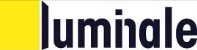 Vernissage: Sabato, 17 marzo 2018, ore 11.00Durata della mostra: fino al 9 maggioOrari di apertura: 
Martedì – giovedì, ore 9 – 13 e 15 – 19, venerdì ore 9 – 13 e 15 – 17 e su appuntamento
Vacanze di Pasqua: dal 3 al 6 aprileSarà pubblicato un catalogo con introduzione di Martin Engler e Iris HaslerFrankfurter Westend Galerie, Arndtstraße 12, 60325 Frankfurt am Main, Tel. 069-74 67 52, Fax 069-741 14 53, www.div-web.de, galerie@div-web.de. Informationen: Barbara Thurau. www.facebook.com/Deutsch.Italienische.Vereinigung.eV